DOSSIER D’INSCRIPTION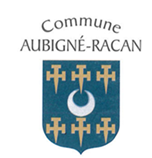 RESTAURANT SCOLAIREAnnée scolaire 2019-2020LA FAMILLE DOIT ETRE A JOUR DE L'INTEGRALITE DE SES PAIEMENTS POUR QUE LE DOSSIER SOIT ACCEPTE 
TOUT DOSSIER DEPOSE APRES LE 31 JUILLET EST PASSIBLE D'UN REFUS DE FREQUENTATION DU RESTAURANT SCOLAIRE A LA RENTREE DE SEPTEMBREA déposer à la mairie d’Aubigné-Racan Du 17 JUIN AU 31 JUILLET 2019
Place de l’Hôtel de VilleLundi Mardi- Jeudi-Vendredi : 8h30-12h & 13h130-18h Mercredi: 8h30-12h          02.43.46.20.70En cas de changement de coordonnées, merci d’en aviser la mairie d’Aubigné-Racan (02.43.46.20.70 ou aubigné.racan@wanadoo.fr).(1) En cas d’allergie ou de régime alimentaire strict, joindre obligatoirement un certificat médical ou une copie du Projet d’Accueil Individualisé (PAI).(2) Cocher les cases aux jours de présences de votre enfant.Le ou les parents s’engage (ent) par ailleurs à transmettre un planning mensuel de réservation des repas au service restaurant scolaire de la mairie, chaque début de mois pour le mois suivant (exemple : avant le 10 septembre pour le mois d’octobre).Fait à 						le		Signatures des parents ou responsables légaux« Les informations recueillies font l’objet d’un traitement informatique destiné à la gestion des inscriptions de la restauration scolaire de la ville d’Aubigné-Racan. Les destinataires des données sont le responsable, le régisseur du Restaurant scolaire. Conformément à la loi « informatique et libertés » du 6 janvier 1978 modifiée en 2004, vous bénéficiez d’un droit d’accès et de rectification aux informations qui vous concernent, que vous pouvez exercer en vous adressant à la mairie d’Aubigné-Racan- Place De l ‘Hôtel de Ville – 72800 Aubigné-Racan -02.43.46.20.70. »Liste des pièces OBLIGATOIRES à fournir Dossier d’inscriptionFiche sanitaire  Permis à points Autorisation parentale de prise de vues et de publication Coupon attestant la lecture du règlement du restaurant scolairePARENT 1 PARENT 2  M.                                Mme 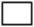 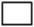  M.                                Mme Nom :Nom :Prénom :Prénom :Date de Naissance :Date de Naissance :Adresse :Adresse : Domicile : Domicile : Mobile : Mobile :Profession :Profession :Employeur (Nom et Adresse) :Employeur (Nom et Adresse) : Employeur : Employeur :N° CAFN° CAFENFANT 1ENFANT 1NomPrénomSexeMasculin                            FémininNé (e) leEcole  Publique                           PrivéeClasseAllergie (1) Non                                   OUI                                               Allergies :Choix de la formule de restauration Fréquentation permanente (tous les jours) (2) Lundi             MardiJeudi               Vendredi Fréquentation occasionnelleENFANT 2ENFANT 2NomPrénomSexeMasculin                            FémininNé (e) leEcole  Publique                           PrivéeClasseAllergie (1) Non                                   OUI                                               Allergies :Choix de la formule de restauration   Fréquentation permanente (tous les jours) (2) Lundi             MardiJeudi               Vendredi Fréquentation occasionnelleENFANT 3ENFANT 3NomPrénomSexeMasculin                            FémininNé (e) leEcole  Publique                           PrivéeClasseAllergie (1) Non                                   OUI                                               Allergies :Choix de la formule de restauration   Fréquentation permanente (tous les jours) (2) Lundi             MardiJeudi               Vendredi Fréquentation occasionnelle